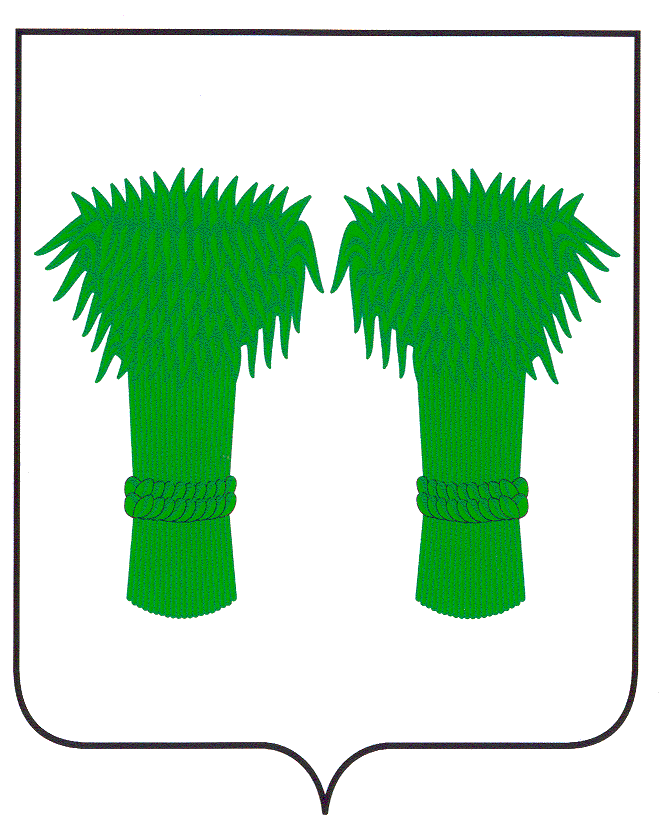                                                  РОССИЙСКАЯ ФЕДЕРАЦИЯ  КОСТРОМСКАЯ ОБЛАСТЬАДМИНИСТРАЦИЯ КАДЫЙСКОГО МУНИЦИПАЛЬНОГО РАЙОНАПОСТАНОВЛЕНИЕ«     » сентября 2016 года								№ О внесении изменений в постановление администрации Кадыйского муниципального района от 24.12.2015 г. № 318 (в ред. постановления № 110 от 31.03.2016г.)В целях приведения постановления администрации Кадыйского муниципального района № 318 от 24.12.2015 г., в соответствие с действующим законодательством, руководствуясь Уставом Кадыйского муниципального районаПОСТАНОВЛЯЮ:Внести в Административный регламент предоставления администрацией Кадыйского муниципального района  муниципальной услуги по предоставлению сведений информационной системы обеспечения градостроительной деятельности (далее – Административный регламент), утвержденный постановлением администрации Кадыйского муниципального района от 24.12.2015 года № 318, следующие изменения:Подпункт 5 пункта 27 главы 2 Административного регламента - исключить;В пункте 50 вместо слов «3 календарных дней» читать «1 календарный день»;В пункте 60 вместо слов «10 календарных дней» читать «7 календарных дней»;В пункте 62 вместо слов «10 календарных дней» читать «3 календарных дня»;В пункте 65 вместо слов «5 календарных дней» читать «2 календарных дня».2.	Контроль за исполнением настоящего постановления возложить на первого заместителя главы администрации Кадыйского муниципального района.3. 	Настоящее постановление вступает в силу со дня его официального опубликования.Глава администрации Кадыйского муниципального района						В.В. Зайцев